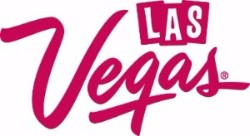 LAS VEGAS ANFITRIÓN DE LA MÁXIMA CELEBRACIÓN DEL DÍA DE LA INDEPENDENCIA MEXICANA CON CONCIERTOS LATINOS, CEREMONIAS Y PLATOS TÍPICOSLa Característica fiesta de El grito contará con un cartel con estrellas de la Música Latina, noches de peleas, especialidades culinarias y másImágenes disponibles en press.lvcva.com.LAS VEGAS - Los visitantes que buscan celebrar el Día de la Independencia de México este año, no deberían mirar más allá de la capital del entretenimiento del mundo. El próximo mes, los entusiastas de El Grito disfrutará de algunos de los mejores interpretes musicales del mundo latino, eventos festivos y cocina auténtica dentro de este destino. Cada año, una impresionante gama de diversos visitantes nacionales e internacionales vienen a Las Vegas para celebrar el Grito de una manera extraordinaria.Las Forum Shops en el Caesars Palace se asociaran con la Revista InVegas para dar inicio a las festividades con una ceremonia oficial de apertura el 15 de septiembre a las 7:30 pm. La oda a El Grito se iniciará con el Cónsul de México tocando una campana, seguido por mariachis y bailarines folclóricos . Los huéspedes también pueden se elegidos para participar en las ofertas especiales de las tiendas dentro de las Forum Shops, visitando las mesas de bienvenida y los escritorios de hospitalidad de InVEGAS, donde recibirán una pulsera oficial. Este evento es gratis y abierto al publico.El 16 de septiembre, Mayweather Promotions presenta Fight Night, con Ishe Smith vs. Frank Galarza. Alimentando la emoción El Grito, la pelea se llevará a cabo en el Chelsea en el interior del Cosmopolitan de Las Vegas. los precios de admisión general comienzan en $ 29 y los precios reservados comienzan $ 49. Las puertas se abrirán a las 4 p.m.Para complementar las ofertas de entretenimiento de primera categoría, Las Vegas cuenta con una gran variedad de experiencias culinarias de primer nivel, bocadillos y bebidas celebratorias del Sur-de-la-frontera dejará a los los amantes de la cocina cantando, "Olé!" China Poblano dentro del Cosmopolitan de Las Vegas dará a conocer un menú "Viva México", que ofrece platos como Flautas de Pato con Mole Mihuateco, Chile en Nogada y más. En colaboración con el restaurante de fideos y tacos, Tequila 123  de estarán sirviendo en el lugar libaciones de inspiración mexicana. La Cantina Hussong en las tiendas en el Mandalay Bay, se une a la celebración con especiales de comida y bebida, durante todo el día. El 16 de septiembre, los comensales pueden disfrutar tacos de  solo $ 3 y  nachos de $ 6, o disfrutar de un menú especial back-to-the-roots (de vuelta a  las raíces) creado por el chef Noe Alcalá.Los artistas latinos de clase mundial que tomanarán los lugares emblemáticos de Las Vegas incluyen:• Carlos Santana en House of Blues en el interior del Mandalay Bay Resort y Casino, 14 de septiembre, 16 de septiembre, 17-18 de septiembre.• Alejandro Fernández, cantante de mariachi mexicano, en el MGM Grand Garden Arena en el interior MGM Grand Hotel & Casino, 15 de septiembre.• Los grandes del pop latino; Emmanuel y Mijares, en el Colosseum en el Caesars Palace, 15 de septiembre.• La estrella de nivel mundial, Pitbull en el eje de Teatro en el Planet Hollywood Resort & Casino, 15-16 de de septiembre.• La leyenda del Mariachi y el pop latino Juan Gabriel en el Mandalay Bay Events Center en el interior Mandalay Bay Resort y Casino, 16 de septiembre.• La superestrella de música latina, Enrique Iglesias en el Colosseum en el Caesars Palace, 16-17 de de septiembre.• La cantante y compositora mexicana, Gloria Trevi, en el Chelsea en el interior del Cosmopolitan de Las Vegas 17 de septiembre.• Julion Alvarez Y Su Norteño Banda, en el Mandalay Bay Events Center en el interior Mandalay Bay Resort y Casino, 17 de septiembre.• Marc Anthony en el Teatro The AXIS en el Planet Hollywood Resort & Casino, 17 de septiembre.• MANÁ en el MGM Grand Garden Arena en el interior MGM Grand Hotel & Casino, 16 de septiembre.Para planificar su inolvidable viaje a Las Vegas, incluyendo paquetes de vuelos y de hoteles, entradas para espectáculos y mucho más, visite www.LasVegas.com###ACERCA DE LA LVCVALa Autoridad de Convenciones y Visitantes de Las Vegas (LVCVA) se encarga de la comercialización del Sur de Nevada como destino turístico y de convenciones en todo el mundo, y también del funcionamiento del Centro de Convenciones de Las Vegas y Cashman Center. Con cerca de 150.000 habitaciones de hotel solo en Las Vegas y más de 11 millones de pies cuadrados de salas de reuniones y sala de exposiciones en toda la ciudad, la misión de la LVCVA, se centra en atraer cada vez mayor número de visitantes ya sea por ocio o negocios a la zona. Descarga la aplicación de la realidad virtual, realidad virtual Vegas, Las Vegas para experimentar desde tu iPhone o Android visitando http://www.vrtv.vegas/. Para obtener más información, ve a www.lvcva.com o www.lasvegas.com.Para unirse a la comunidad de medios sociales Las Vegas '@Vegas (Twitter e Instagram) o visitar Las Vegas (Facebook).